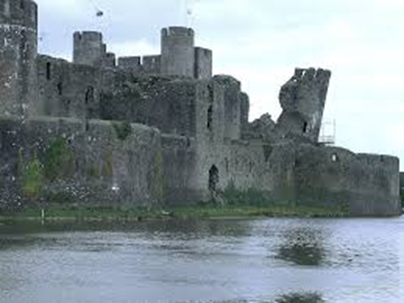 Use the following websites to answer the questions on Caerphilly Castle.https://www.visitwales.com/product/1891933What inspired the mightiest medieval castle in Wales to be built? Who built Caerphilly Castle?How many acres does Caerphilly Castle cover?Describe the size of Caerphilly Castle.Describe the castle’s defence system.What happened to the castle when Llewelyn died?Who did the castle pass down to?What is said to be the best loved feature of Caerphilly Castle?https://www.bbc.co.uk/wales/history/sites/themes/society/castles_caerphilly.shtmlBetween what years was Caerphilly Castle built?What happened when Edward 1 took Llewelyn’s lands?What was the Eastern gatehouse used as?What caused the famous “leaning tower”?Who finally took over the upkeep of the monumental Caerphilly Castle?In what year was Caerphilly Castle handed over to the Government?